 Journalism Occupations 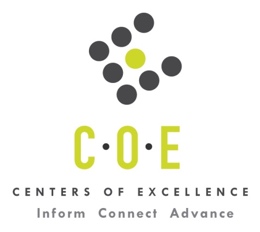 Labor Market Information ReportLaney CollegePrepared by the San Francisco Bay Center of Excellence for Labor Market ResearchJune 2019RecommendationBased on all available data, there appears to be an undersupply of Journalism workers compared to the demand for this cluster of occupations in the Bay region and in the East Bay sub-region (Alameda and Contra Costa Counties.) There is a projected annual gap of about 875 students in the Bay region and 201 students in the East Bay Sub-Region.This report also provides student outcomes data on employment and earnings for programs on TOP 0602.00 - Journalism in the state and region. It is recommended that these data be reviewed to better understand how outcomes for students taking courses on this TOP code compare to potentially similar programs at colleges in the state and region, as well as to outcomes across all CTE programs at Laney College and in the region. IntroductionThis report profiles Journalism Occupations in the 12 county Bay region and in the East Bay sub-region for the review of an existing program at Laney College. Occupational DemandTable 1. Employment Outlook for Journalism Occupations in Bay RegionSource: EMSI 2019.2Bay Region includes Alameda, Contra Costa, Marin, Monterey, Napa, San Benito, San Francisco, San Mateo, Santa Clara, Santa Cruz, Solano and Sonoma CountiesTable 2. Employment Outlook for Journalism Occupations in East Bay Sub-RegionSource: EMSI 2019.2East Bay Sub-Region includes Alameda and Contra Costa CountiesJob Postings in Bay Region and East Bay Sub-RegionTable 3. Number of Job Postings by Occupation for latest 12 months (June 2018 - May 2019)Source: Burning GlassTable 4a. Top Job Titles for Journalism Occupations for latest 12 months (June 2018 - May 2019) Bay RegionTable 4b. Top Job Titles for Journalism Occupations for latest 12 months (June 2018 - May 2019) East Bay Sub-RegionSource: Burning GlassIndustry ConcentrationTable 5. Industries hiring Journalism Workers in Bay RegionSource: EMSI 2019.2Table 6. Top Employers Posting Journalism Occupations in Bay Region and East Bay Sub-Region (June 2018 - May 2019)Source: Burning GlassEducational SupplyThere are 11 community colleges in the Bay Region issuing 43 awards on average annually (last 3 years) on TOP 0602.00 – Journalism.  There are 6 colleges in the East Bay Sub-Region issuing 19 awards on average annually (last 3 years) on this TOP code. There is one other postsecondary institution in the Bay Region issuing two degrees on average annually on CIP 09.0401- Journalism.Table 7. Awards on TOP 0602.00 – Journalism in the Bay RegionSource: IPEDS, Data Mart and LaunchboardNOTE: Headcount of students who took one or more courses is for 2016-17. The annual average for awards is 2014-17 unless there are only awards in 2016-17. The annual average for other postsecondary is for 2013-16.Gap AnalysisBased on the data included in this report, there is a labor market gap in the Bay region with 920 annual openings for the Journalism occupational cluster and 45 annual (3-year average) awards (both community college and other postsecondary institutions) for an annual undersupply of 875 students. In the East Bay Sub-Region, there is also a gap with 220 annual openings and 19 annual (3-year average) awards for an annual undersupply of 201 students.Student OutcomesTable 8. Four Employment Outcomes Metrics for Students Who Took Courses on TOP 0602.00 - JournalismSource: Launchboard Pipeline (version available on 6/14/19)Skills and EducationTable 9. Top Skills for Journalism Occupations in Bay Region (June 2018 - May 2019)Source: Burning GlassTable 10. Education Requirements for Journalism Occupations in Bay Region Note: 62% of records have been excluded because they do not include a degree level. As a result, the chart below may not be representative of the full sample.Source: Burning GlassMethodologyOccupations for this report were identified by use of skills listed in O*Net descriptions and job descriptions in Burning Glass. Labor demand data is sourced from Economic Modeling Specialists International (EMSI) occupation data and Burning Glass job postings data. Educational supply and student outcomes data is retrieved from multiple sources, including CTE Launchboard and CCCCO Data Mart.SourcesO*Net OnlineLabor Insight/Jobs (Burning Glass) Economic Modeling Specialists International (EMSI)  CTE LaunchBoard www.calpassplus.org/Launchboard/ Statewide CTE Outcomes SurveyEmployment Development Department Unemployment Insurance DatasetLiving Insight Center for Community Economic DevelopmentChancellor’s Office MIS systemContactsFor more information, please contact:Doreen O’Donovan, Research Analyst, for Bay Area Community College Consortium (BACCC) and Centers of Excellence (CoE), doreen@baccc.net or (831) 479-6481John Carrese, Director, San Francisco Bay Center of Excellence for Labor Market Research, jcarrese@ccsf.edu or (415) 267-6544Reporters and Correspondents (SOC 27-3022): Collect and analyze facts about newsworthy events by interview, investigation, or observation.  Report and write stories for newspaper, news magazine, radio, or television.  Excludes "Broadcast News Analysts" (27-3021).Entry-Level Educational Requirement: Bachelor's degreeTraining Requirement: NonePercentage of Community College Award Holders or Some Postsecondary Coursework: 12%Proofreaders and Copy Markers (SOC 43-9081): Read transcript or proof type setup to detect and mark for correction any grammatical, typographical, or compositional errors.  Excludes workers whose primary duty is editing copy.  Includes proofreaders of Braille.Entry-Level Educational Requirement: Bachelor's degreeTraining Requirement: NonePercentage of Community College Award Holders or Some Postsecondary Coursework: 29%Broadcast News Analysts (SOC 27-3021): Analyze, interpret, and broadcast news received from various sources.Entry-Level Educational Requirement: Bachelor's degreeTraining Requirement: NonePercentage of Community College Award Holders or Some Postsecondary Coursework: 12%Radio and Television Announcers (SOC 27-3011): Speak or read from scripted materials, such as news reports or commercial messages, on radio or television.  May announce artist or title of performance, identify station, or interview guests.  Excludes “Broadcast News Analysts” (27-3021).  Entry-Level Educational Requirement: Bachelor's degreeTraining Requirement: NonePercentage of Community College Award Holders or Some Postsecondary Coursework: 34%Photographers (SOC 27-4021): Photograph people, landscapes, merchandise, or other subjects, using digital or film cameras and equipment.  May develop negatives or use computer software to produce finished images and prints.  Includes scientific photographers, aerial photographers, and photojournalists.Entry-Level Educational Requirement: High school diploma or equivalentTraining Requirement: Long-term on-the-job trainingPercentage of Community College Award Holders or Some Postsecondary Coursework: 34%Occupation 2017 Jobs2022 Jobs5-Yr Change5-Yr % Change5-Yr Open-ingsAverage Annual Open-ings10% Hourly WageMedian Hourly WageReporters and Correspondents1,0511,385334 32%958192$14.34 $22.04 Proofreaders and Copy Markers53455622 4%43787$13.58 $21.01 Broadcast News Analysts21924426 12%13727$15.18 $35.05 Radio and Television Announcers801743(57) (7%)37976$15.53 $24.30 Photographers5,1975,692495 10%2,691538$13.30 $17.95 Total7,8018,621820 11%4,602920$13.74 $19.84 Occupation 2017 Jobs2022 Jobs5-Yr Change5-Yr % Change5-Yr Open-ingsAverage Annual Open-ings10% Hourly WageMedian Hourly WageReporters and Correspondents216195(20) (9%)10720$14.36 $20.80 Proofreaders and Copy Markers123122(1) (1%)9419$12.01 $19.67 Broadcast News Analysts43474 10%286$31.29 $36.06 Radio and Television Announcers86915 5%4810$18.74 $23.46 Photographers1,6801,77697 6%852166$13.07 $17.83 TOTAL2,1472,23284 4%1,128220$13.74 $18.82 OccupationBay RegionEast Bay  Photographers981295  Reporters and Correspondents43259  Radio and Television Announcers12334  Proofreaders and Copy Markers6411  Total1,600399Common TitleBayCommon TitleBayPhotographer653Traffic Reporter14Reporter184Newborn Photographer14School Photographer103Sales Associate12Proofreader43Content Coordinator11Staff Writer30Newborn Photography9Real Estate Photographer30Graphic Designer9Assistant, Event, Photography, Information And Technology Industry30Video Journalist8School Community Liaison8Weekend Anchor23Product Designer7Assistant, Photography, Information And Technology Industry22Health Medical Ethnographer7Wedding Photographer21Education Reporter7Technology Reporter21Assistant, Photography, Event, Information And Technology Industry7News Writer20Over - The6News Reporter20Movie Theatre Staff6Common TitleEast BayCommon TitleEast BayPhotographer207News Reporter3School Photographer37Education Reporter3Reporter26Cub Foods3Weekend Anchor2Real Estate Photographer8Wedding Photographer2Assistant, Photography, Information And Technology Industry8Sales Associate2Assistant, Event, Photography, Information And Technology Industry8Photography Assistant2Proofreader6Permitting Specialist2Staff Writer4Parent Community Liaison2News Photographer4Page Not Found2Instructional Assistant4Over - The2Graphic Designer4News Writer2Technology Reporter3Movie Theatre Staff2School Community Liaison3Join Our Talent Network ,2Industry – 6 Digit NAICS (No. American Industry Classification) CodesJobs in Industry (2018)Jobs in Industry (2022)% Change (2018-22)% in Industry (2018)All Other Professional, Scientific, and Technical Services (541990)2,9153,1909.4%36.4%Internet Publishing and Broadcasting and Web Search Portals (519130)8411,24948.5%10.5%Independent Artists, Writers, and Performers (711510)618592 (4.2%)7.7%Photography Studios, Portrait (541921)603573 (5.0%)7.5%Commercial Photography (541922)3553632.3%4.4%Radio Stations (515112)353326 (7.6%)4.4%Newspaper Publishers (511110)281222 (21.0%)3.5%Television Broadcasting (515120)2032113.9%2.5%Translation and Interpretation Services (541930)20322711.8%2.5%Marketing Research and Public Opinion Polling (541910)1321416.8%1.6%Radio Networks (515111)11187 (21.6%)1.4%Motion Picture and Video Production (512110)10011010.0%1.2%EmployerBayEmployerBayEmployerEast BayLifetouch118Kodakit10Lifetouch46Pro Motionpix, Llc93Jcpenney Portraits10Pro Motionpix, Llc43Iconic Group85IBM9Iconic Group19Gradimages42Costar Group9Xcite Advertising17Bella Baby Photography31Hearst Television8Bella Baby Photography14Dealervision Com30Sonoma Media Investments7Whole Foods Market, Inc.13Whole Foods Market, Inc.29Press Enterprise Company7Gradimages13Mom36528Nationwide Studios Incorporated7Dealervision Com13Xcite Advertising23Entercom7Mom36511NBC19Disney7US Army6Dow Jones & Company19Charleys Angels Newborn Photography7Teddy Bear Portraits5CBS Broadcasting17Alum Rock Union Elementary7Guardian News & Media5Entercom Communications Corporation15Vector Media6Street Delivery4Digital First Media13US Army6Jcpenney Portraits4Teddy Bear Portraits10Nexstar Broadcasting Group6Walkintour3CollegeSub-RegionAssociatesCertificatesTotalCabrillo College Santa Cruz - Monterey22Chabot College East Bay11City College of San Francisco Mid-Peninsula134Contra Costa College East Bay314De Anza College Silicon Valley66Diablo Valley College East Bay55Laney College East Bay11Los Medanos College East Bay77Ohlone College East Bay11Santa Rosa Junior College North Bay9110Skyline College Mid-Peninsula22Total Bay RegionTotal Bay Region 38  5  43 Total East Bay Sub-RegionTotal East Bay Sub-Region181192015-16Bay 
(All CTE Programs)Laney College (All CTE Programs)State (0602.00)Bay (0602.00)East Bay (0602.00)Laney College (0602.00)% Employed Four Quarters After Exit74%74%67%71%65%n/aMedian Quarterly Earnings Two Quarters After Exit$10,550$10,550$5,476$7,476$6,691n/aMedian % Change in Earnings46%46%84%66%n/an/a% of Students Earning a Living Wage63%63%20%26%n/an/aSkillPostingsSkillPostingsSkillPostingsPhotography907Breaking News Coverage48Project Management27Journalism266Adobe Acrobat45Photo Shoots27Lifting Ability257Multimedia44Photojournalism26Customer Service233Facebook44Graphic Design26Social Media215Instagram42Associated Press Style26Adobe Photoshop161E-Commerce41AP style26Sales146Digital Photography40Retail Industry Knowledge24Scheduling119Adobe Creative Suite39Packaging23Broadcast Industry Knowledge103Photo Editing38Music23Automotive Industry Knowledge94Adobe Illustrator37Copy Editing23Product Sales66Newsletters35Budgeting23Videography58Content Management34Real Estate Experience22Client Base Retention57Social Media Platforms32Customer Contact22Proofreading53Computer-Assisted Auditing Technology (CAAT) services30Appointment Setting22Adobe Indesign53Video Editing29Adobe Premiere21Education (minimum advertised)Latest 12 Mos. PostingsPercent 12 Mos. PostingsHigh school or vocational training31852%Associate Degree163%Bachelor’s Degree or Higher26045%